Course DescriptionThis course based on the study of functions and their role in problem solving. Topics include graphing, the linear, quadratic, and exponential families of functions, and inverse functions. Students will be required to solve applied problems and communicate their findings effectively. Technology tools will be utilized in addition to analytical methods. Gordon Rule course. Minimum grade of C required if MAC 1105 is used to satisfy Gordon Rule and general education requirements. Course PrerequisitesStudents registered for this course must have completed MAT 1033 with a C (2.0) or better or an appropriate score on an approved assessment.Learning OutcomesUpon completion of this course, students should be able toUse algebraic properties to write expressions in equivalent forms.Solve algebraic statements.Have a thorough understanding of relations and functions.Read in a mathematical contextRequired Texts and MaterialsTextbook:  College Algebra, Sullivan, 10th editionStudents are only required to buy the MyMathLab Student Access kit, which can be found in the Valencia Bookstore.  The electronic version of the book is included with this online access, so students are not required to buy the physical textbook, although it is highly recommended.Optional Calculator: A TI-84+ graphing calculator will be useful for assignments but, in general, will NOT be permitted on in-class assessments.Course ComponentsAttendance: Attendance will be recorded regularly throughout the semester.  Missing more than two days can result in your withdrawal from the course.Quizzes: One online quiz will be assigned for each section covered.  Quizzes will generally be due before the first class of each week (some exceptions may occur). It is the student’s responsibility to stay on top of due dates. Students will have two attempts at each quiz.  The highest of the two scores will count toward the quiz grade.  Quiz due dates will not be extended under any circumstances.  Since you have multiple days to complete each quiz, technical difficulties with the online system will not be grounds for an extension.  The average of all quiz grades will make up 15% of your overall grade.Homework:  Homework will be assigned on MyMathLab for each section covered.  Homework assignments will generally be due before each exam (some exceptions may occur). Homework due dates will not be extended under any circumstances.  Since you have multiple days to complete homework assignments, technical difficulties with the online system will not be grounds for a homework extension.  It is your responsibility to get started on the homework early so that you do not fall behind.  The average of all homework grades will make up 5% of your overall grade.Exams: Four scheduled unit exams will be administered.  Each exam is worth 15% of the overall course grade and may be cumulative.  A tentative course schedule including exam dates is attached to this document.Final Exam:  A CUMULATIVE final exam will be given on Wednesday, December 13th from 7:00-9:30AM in our normal classroom.  It will test on material from ALL chapters covered in the course including chapter 5. The final exam must be taken in order to pass this course.  The final exam is worth 20% of your grade.Grading PolicyGrading Scale          All grades will be truncated after two decimal places and rounded accordingly.Course Policies: GradesMake-Up Policy: Make-up exams or quizzes may be administered on a case-by-case basis and are completely subject to the instructor’s discretion in accordance with Valencia College Policy.Attendance Policy: Your attendance is mandatory. Absence from class for more than TWO days may result in your withdrawal from the course without notice. Excessive tardiness or leaving class early will result in the deduction of points. When absent, it is your responsibility to find out about announcements and changes, if any. Withdrawal Policy: Always seek advice from me or from an academic advisor prior to withdrawing from this course, as it may affect any financial aid you may receive. If you decide to do so, Per Valencia Policy 4-07 (Academic Progress, Course Attendance and Grades, and Withdrawals), a student who withdraws from class before the withdrawal deadline of Friday, Novermber 10th by 11:59pm will receive a grade of “W.”  A student is not permitted to withdraw after the withdrawal deadline.  A faculty member MAY withdraw a student up to the beginning of the final exam period for violation of the class attendance policy. A student who is withdrawn by faculty for violation of the class attendance policy will receive a grade of “W.”  Any student who withdraws or is withdrawn from a class during a third or subsequent attempt in the same course will be assigned a grade of “F.”Valencia Student Core Competencies:Valencia’s Student Core Competencies are complex abilities that are essential to lifelong success.  This course will help you develop and demonstrate the abilities to (1) think clearly, critically, and creatively; (2) communicate with others verbally and in written form; (3) make reasoned value judgments and responsible commitments; and (4) act purposefully, reflectively, and responsibly.Assistance Outside of the Classroom:Your Instructor is interested in your success in this course.  Please ask questions regularly!  Your Supplemental Learning (SL) Leader.  This class has an SL leader who will be attending all classes and holding study sessions outside of class to help with class material.  This is a wonderful opportunity to receive outside class help!Math Center. The West campus Math Center is located in building 7 room 240. It is open from 8:00am-8:00pm Monday through Thursday, 8:00am-7:00pm Friday, and 10:00am-3:00pm on Saturday.  This is a place where you will find Valencia math division staff, peer tutors, study rooms, and other comfortable work areas for study group meetings.  Computer-based tools are available for your textbook, and support materials are available for checkout with your Valencia ID.Phone: 407-582-1633, Website: http://valenciacollege.edu/west/lss/math/Study Groups.  Many students find it extremely helpful to form study groups with their colleagues.  This practice is highly recommended!Math24/7. http://valenciacollege.edu/math/liveScribe.cfmVideo Lessons. www.khanacademy.orgCourse Policies: Student ExpectationsDisability Access: Students with disabilities who qualify for academic accommodations must provide a notification from the Office for Students with Disabilities (OSD) and discuss specific needs with the instructor, preferably during the first week of class. The Office for Students with Disabilities determines accommodations based on appropriate documentation of disabilities. The West Campus Office for Students with Disabilities is located in the Student Services Building (SSB) Room 102. 	Phone: (407) 582-1523.Academic Conduct Policy:  Academic dishonesty in any form will not be tolerated. You are expected to do your own work on tests, quizzes, and homework. Providing information to another student or receiving information concerning exam content is considered cheating. The professor reserves the right to determine the appropriate penalties within Valencia Community College's academic honesty policies.  Students are encouraged to work together in study groups, but copying is considered cheating and will not be tolerated.Expected Student Conduct: Valencia College is dedicated not only to the advancement of knowledge and learning, but is concerned with the development of responsible personal and social conduct. By enrolling, you assumed the responsibility for becoming familiar with and abiding by the general rules of conduct. Students who engage in any prohibited or unlawful acts that result in disruption of a class may be directed to leave the class; violation of any classroom or Valencia’s rules may lead to disciplinary action up to and including expulsion from Valencia. You can find the Student code of Conduct in the current Valencia Student Handbook.Disclaimer: I reserve the right make changes to this syllabus.  You will be notified of any changes.Important Dates to RememberDrop/Refund Deadline: ------------------------------------------ Tuesday, September 5th by 11:59pmWithdrawal Deadline: -------------------------------------------- Friday, November 10th by 11:59pmLabor Day (No Class): --------------------------------------------- Monday, September 4thThanksgiving Break (No Class): --------------------------------- Wednesday, November 22ndFinal Examination: ------------------------------------------------ Wednesday, December 13th from 7:00-9:30AMTerm Ends: ---------------------------------------------------------- Sunday, December 17thGrades Viewable in Atlas: --------------------------------------- Monday, December 18th 	   MAC1105 TENTATIVE SCHEDULEThese plans and exam dates are subject to change.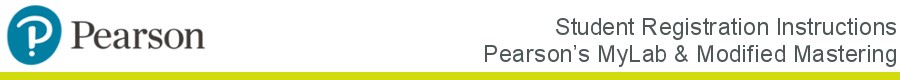 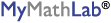 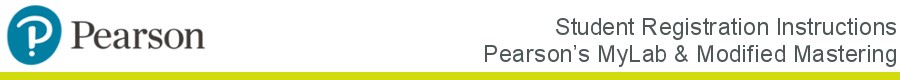 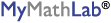 To register for College Algebra MW:Go to www.pearsonmylabandmastering.com.Under Register, select Student.Confirm you have the information needed, then select OK! Register now.Enter your instructor’s course ID: kraakmo81786, and Continue.Enter your existing Pearson account username and password to Sign In.You have an account if you have ever used a Pearson MyLab & Mastering product, such as MyMathLab, MyITLab, MySpanishLab, MasteringBiology or MasteringPhysics. If you don’t have an account, select Create and complete the required fields.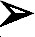 Select an access option. Enter the access code that came with your textbook or was purchased separately from the bookstore. Buy access using a credit card or PayPal account. If available, get temporary access by selecting the link near the bottom of the page.From the You're Done! page, select Go To My Courses.On the My Courses page, select the course name College Algebra MW to start your work.To sign in later:Go to www.pearsonmylabandmastering.com.Select Sign In.Enter your Pearson account username and password, and Sign In.Select the course name College Algebra MW to start your work.To upgrade temporary access to full access:Go to www.pearsonmylabandmastering.com.Select Sign In.Enter your Pearson account username and password, and Sign In.Select Upgrade access  for College Algebra MW.Enter an access code or buy access with a credit card or PayPal account.Copyright © 2017 by Pearson Education, Inc. All Rights Reserved.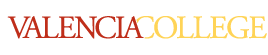 Fall 2017 COURSE SYLLABUSMAC1105: COLLEGE ALGEBRA (CRN 10253)3 Credit HoursDepartment of MathematicsValencia College, West CampusInstructor: Instructor: Kristina KraakmoEmail:Kkraakmo@mail.valenciacollege.eduKkraakmo@mail.valenciacollege.eduTerm:Term:Fall 2017Office:4-2104-210Class Meeting Days:Class Meeting Time:Class Location:Class Meeting Days:Class Meeting Time:Class Location:MW8:30-9:45m1-235Office Hours:M/W:  4:00-5:15pmT/R:     1:00-3:15pmF:        10:00-1:00 Online HoursM/W:  4:00-5:15pmT/R:     1:00-3:15pmF:        10:00-1:00 Online HoursAssessmentPercent of Final Grade       PointsHomeworkQuizzes5%            15%501504 Exams (150 points each)60%600Final Exam (200 points) 20%200Total100%1000Grading Scale (%)Grading Scale (%)Grading Scale (%)Grading Scale (%)Grading Scale (%)PercentagePercentagePoints         Grade         Grade90%-100%90%-100%895-1000A80% - 89% 795-894 795-894B70% - 79% 695-794 695-794C60% - 69% 595-694 595-694D0% - 59%       0-584       0-584FWeek #DatesTextbook Sections and PlansTextbook Sections and PlansWeek #DatesMONDAYWENESDAY1Aug 28 – Sept 11.5 Solving Inequalities1.6 Equations and Inequalities w/ Absolute Values2.1 Distance and Midpoint Formula2Sept 4 – Sept 8NO CLASS2.2 Graphs of Equations in 2 Variables 3Sept 11 – Sept 152.3 Lines2.4 Circles2.4 Circles2.5 Variation4Sept 18 – Sept 22Exam 1Chapters 1&23.1 Functions3.2 The Graph of a Function 5Sept 25 – Sept 293.3 Properties of Functions3.4 Library of Functions; Piecewise-Defined Functions3.4 Library of Functions; Piecewise-Defined Functions6Oct 2 – Oct 63.5 Graphing Techniques: Transformations3.6 Mathematical Models7Oct 9 – Oct 13Exam 2Chapter 34.1 Linear Functions and their Properties4.2 Building Linear Models8Oct 16 – Oct 204.3 Quadratics Functions and their Properties4.4 Building Quadratic Models9Oct 23 – Oct 278.1 Systems of Linear Equations8.2 Systems of Nonlinear Equations8.7 Systems of Inequalities10Oct 30 – Nov 3Exam 3Chapter 4 & 86.1 Composite Functions6.2 Inverse Functions11Nov 6 – Nov 106.3 Exponential Functions6.4 Logarithmic Functions12Nov 13 – Nov 176.5 Properties of Logarithms6.6 Log & Exponential Equations13Nov 20 – Nov 246.7 Financial Models 6.8 Exponential Growth and DecayNO CLASS14Nov 27 – Dec 1Exam 4Chapter 65.2 Properties of Rational Functions15Dec 4 – Dec 85.2 Properties of Rational Functions5.3 Graphs of Rational Functions16Dec 11 – Dec 15NO CLASSFinal ExamChapters 1,2,3,4,5,6,8